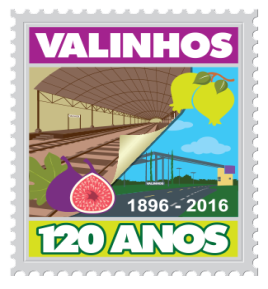 INDICAÇÃO Nº  2501/2016Sr. Presidente:                                  O vereador Aldemar Veiga Junior - DEM solicita que seja encaminhado ao Exmo. Sr. Prefeito Municipal Clayton Roberto Machado a seguinte indicação:	Solicita levantamento e avaliação da arborização  púbica da cidade, referente a parasita que penetra na árvore e suga a seiva até matar a mesma (erva de passarinho) e a retirada da mesma.Justificativa	Moradores solicitam que a Secretaria de Planejamento e Meio Ambiente faça um levantamento da arborização pública da cidade, referente a “erva de passarinho” em destaque os pés de Ipê(foto em anexo) em toda extensão da Avenida Onze de Agosto. 	Diante do exposto, e reportando reivindicação dos munícipes, reitero minha solicitação.	Valinhos, 7 de outubro de 2016.	       Aldemar Veiga Junior				      Vereador - DEM